РешениеСобрания депутатов Зеленогорского сельского поселенияО внесении изменений в Решение Собрания депутатов муниципального образования «Зеленогорское сельское поселение» № 173 от 22.02.2019 «Об утверждении Положения о порядке организации и проведения публичных слушаний по вопросам градостроительной деятельности на территории муниципального образования «Зеленогорское сельское поселение»В соответствии с Уставом Зеленогорского сельского поселения Моркинского муниципального района Республики Марий Эл, утвержденный  решением Собранием депутатов муниципального образования «Зеленогорское сельское поселение» от 15 августа 2019 г. № 184 Собрание депутатов Зеленогорского сельского поселения РЕШИЛО:1. Внести в Решение Собрания депутатов муниципального образования «Зеленогорское сельское поселение» № 173 от 22.02.2019 «Об утверждении Положения о порядке организации и проведения публичных слушаний по вопросам градостроительной деятельности на территории муниципального образования «Зеленогорское сельское поселение» следующие изменения:1.1.Наименование Решения изложить в следующей редакции:«Об утверждении Положения о порядке организации и проведения публичных слушаний по вопросам градостроительной деятельности на территории Зеленогорского сельского поселения»;1.2. наименование Положения о порядке организации и проведения публичных слушаний по вопросам градостроительной деятельности на территории муниципального образования «Зеленогорское сельское поселение», утвержденного решением Собранием депутатов муниципального образования «Зеленогорское сельское поселение» от 15 августа 2019 г. № 184   изложить в следующей редакции:«Положение о порядке организации и проведения публичных слушаний по вопросам градостроительной деятельности на территории Зеленогорского сельского поселения Моркинского муниципального района Республики Марий Эл»;1.3. в пункте 1.1.: слова «на территории муниципального образования «____________» заменить словами «на территории Зеленогорского сельского поселения Моркинского муниципального района Республики Марий Эл»;слова «Уставом муниципального образования «Зеленогорское сельское поселение» заменить словами «Уставом Зеленогорского сельского поселения Моркинского муниципального района Республики Марий Эл».	2. Настоящее решение подлежит официальному опубликованию (обнародованию) и вступает в силу после его официального опубликования (обнародования).Глава поселения							Г.С.ХуснутдиновЯл шотан Зеленогорск илемындепутат–влакын Погынжо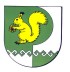 Собрание депутатов    Зеленогорского сельского поселения № 512 октября 2020 года